Распределение классов по кабинетам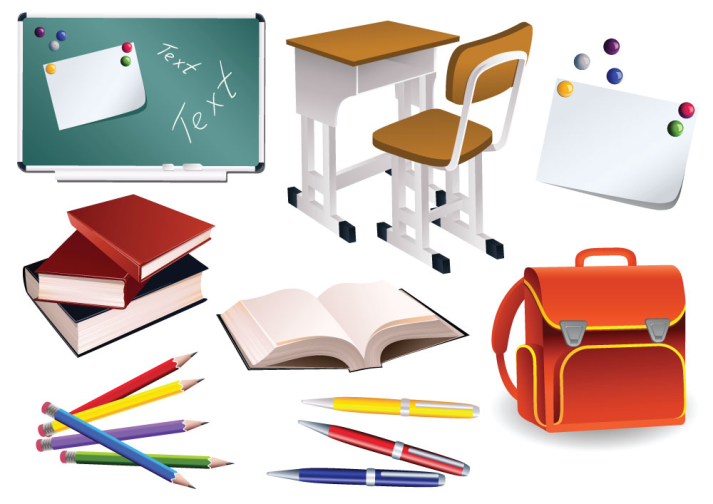 КлассФ.И.О. классного руководителяНомер кабинета1 классОксана Алексеевна Гагаринова№ 203, кабинет начальных классов2 классМарина Анатольевна Юдичева№ 206, кабинет начальных классов3 классОксана Алексеевна Гагаринова№ 203, кабинет начальных классов4 классЕлена Юрьевна Распопова№ 205,  кабинет начальных классов5 класс Марина Леонидовна Чуркина№ 204, кабинет математики6 классНаталья Николаевна Печенкина№ 303, кабинет математики7  классЛюдмила Александровна Якимова№ 305, кабинет биологии8-а классЕкатерина Игоревна Калиберда№ 304, кабинет русского языка8-б классИрина Владимировна Микрюкова№ 308, кабинет русского языка9 классИрина Ивановна Кротова№ 302, кабинет истории